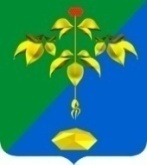 АДМИНИСТРАЦИЯ ПАРТИЗАНСКОГО ГОРОДСКОГО ОКРУГА  ПРИМОРСКОГО КРАЯП О С Т А Н О В Л Е Н И Е20 декабря 2023г.                                                                                   № 2015-паО проведении открытого аукциона на право заключения договора аренды на земельный участок для индивидуального жилищного строительстваВ соответствии с Федеральным законом от 06 октября 2003 года               № 131-ФЗ «Об общих принципах организации местного самоуправления в Российской Федерации», со статьями 39.11, 39.12 Земельного кодекса Российской Федерации, на основании статьей 29, 32 Устава Партизанского городского округа, администрация Партизанского городского округа ПОСТАНОВЛЯЕТ:1. Возложить обязанности по проведению открытого аукциона на право заключения договора аренды на земельный участок для индивидуального жилищного строительства на отдел территориального развития управления экономики и собственности администрации Партизанского городского округа.	2. Объявить о проведении открытого аукциона на право заключения договора аренды на земельный участок для индивидуального жилищного строительства, адрес (местоположение) установлено относительно ориентира, расположенного за пределами участка. Ориентир нежилое здание. Участок находится примерно в 20 метрах по направлению на юг от ориентира. 2Почтовый адрес ориентира: Российская Федерация, Приморский край, Партизанский городской округ, г. Партизанск, ул. Ключевая, д. 15. Кадастровый номер земельного участка 25:33:180113:11625.          3. Утвердить извещение о проведении открытого аукциона (прилагается).4. Настоящее постановление и приложение подлежат опубликованию в газете «Вести», на официальном сайте администрации Партизанского городского округа в сети "Интернет" и на официальном сайте торгов.5. Отделу имущественных отношений управления экономики и собственности обеспечить заключение договора аренды на земельный участок с победителем аукциона и осуществлять контроль за его исполнением. 6. Контроль за исполнением настоящего постановления возложить                   на первого заместителя главы администрации городского округа С.С.Юдина.Глава городского округа                                                                  О.А. Бондарев